Our rubric for a fictional characterAudience: Your teacher and class         Purpose:  To compose a fictional character in the style of Roald Dahl.Our rubric for a fictional characterAudience: Your teacher and class         Purpose:  To compose a fictional character in the style of Roald Dahl.Our rubric for a fictional characterAudience: Your teacher and class         Purpose:  To compose a fictional character in the style of Roald Dahl.Our rubric for a fictional characterAudience: Your teacher and class         Purpose:  To compose a fictional character in the style of Roald Dahl.Our rubric for a fictional characterAudience: Your teacher and class         Purpose:  To compose a fictional character in the style of Roald Dahl.ObjectiveTowardsAtAbove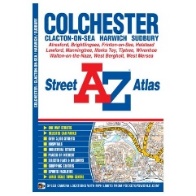 SpellingsI can use at least one key word in my writing and spell it correctly.I can use 3 key words in my writing and spell them correctly.I can spell a range of high frequency words correctly.I can use a range of key words from our class list.I can spell high frequency words consistently and accurately.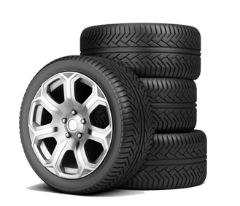 GrammarI can sometimes use compound sentences.I am sometimes using adjectives to describe my characters.I am beginning to use past tense in my story writing.I am beginning to use adjectives and adverbs to describe my characters and their actions.I use past tense in my story writing.I can use compound and complex sentences accurately.I can use adjectives and adverbs to describe my characters and their actions.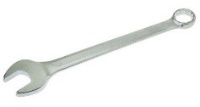 PunctuationI can use a capital letter and full stop.I can consistently use capital letters, full stops and sometimes use exclamation marks.I can punctuate my sentences accurately.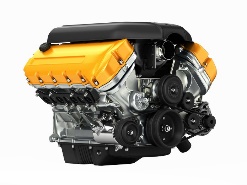 GenreI can create an imaginative character.I can create an imaginative character and put them in a setting.I can avoid list sentences in my description that will turn the reader off.I can create an imaginative character, put them in a setting and make them react to type.I can avoid adjective stodgy list sentences in my description that will turn the reader off.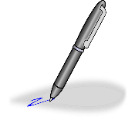 HandwritingI can write legibly and join some of the time.I can write neatly and join up my writing.I can write neatly, joined and with increasing speed throughout my text.